J’agis avec le registre santé et sécurité :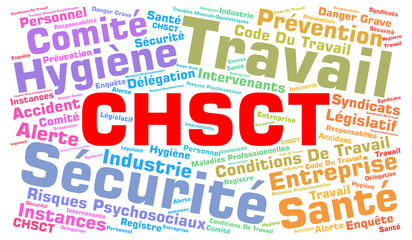 Outil de prévention, signaler les risques dans ce registre, c’est obliger l’institution à prendre en compte les besoins de ses personnels.- L’employeur a obligation de moyen et de résultat.- Il doit répondre à la fiche registre et trouver une solution viable (directive européenne 1989, loi 1991) supprimer le danger.- La ou les solutions appartiennent à l’employeur (qui dispose des moyens et du pouvoir de décision). Il engage sa responsabilité civile et pénale. Ce registre doit être à la disposition de tous, personnels comme parents d’élèves (usagers), donc dans un lieu neutre.Faire une photocopie pour en garder une trace, reporter le numéro sur le bordereau récapitulatif et en informer le/la directeur/trice qui transmettra (ou la transmettre soi-même) à:L’IEN (ou plus précisément au Conseiller Pédagogique de la circonscription = assistant de prévention local)Au conseiller de prévention départemental : jean-claude.farault@ac-orleans-tours.frA la secrétaire du CHS-CT chsctd-sec-45@ac-orleans-tours.frA un membre du CHS-CT :Le registre doit être présenté à chaque conseil des maîtres et conseil d’école.Exemple de fiche:UNSAInfirmière scolairedominique.pinault@ac-orleans-tours.fr FSUInfirmière scolaireanne.bastide-castello@ac-orleans-tours.fr FSUEnseignantolivier.baudouin@ac-orleans-tours.fr UNSAProfesseure des écolesjessica.gouineau@ac-orleans-tours.fr FSUProfesseur des écolesbruno.chirouse@ac-orleans-tours.fr SGENProfesseure des écolesm-agnes.garnier@ac-orleans-tours.fr FSUProfesseur des écolesherve.albert@ac-orleans-tours.fr SGENEnseignanteanne.hedde@ac-orleans-tours.fr FSUEnseignantececile.herbin@ac-orleans-tours.fr FSUEnseignantesylvie.lesne@ac-orleans-tours.fr UNSAGestionnaire nathalie.feuillerat@ac-orleans-tours.fr UNSAProfesseur des écolesjeremy.condaminet@ac-orleans-tours.fr UNSAEnseignantevirginie.forte@ac-orleans-tours.fr Registre Santé et Sécurité au Travail EcoleRelevé d'observation ou de problèmeEvénements dangereuxaccident corporel et/ou matériel ; accident bénin ; presqu’accident ; atteinte à la santéRisques d’événements dangereuxAmélioration des conditions de travailRegistre Santé et Sécurité au Travail EcoleRelevé d'observation ou de problèmeEvénements dangereuxaccident corporel et/ou matériel ; accident bénin ; presqu’accident ; atteinte à la santéRisques d’événements dangereuxAmélioration des conditions de travailEcoleNom :Adresse :Cachet de l’écoleDirecteurNom :Prénom :CirconscriptionNom :Adresse :Observation relevée ou problème posé (un seul cas par fiche)Les observations et problèmes signalés dans ce registre feront l’objet d’une synthèse annuelle transmise à l’IEN de circonscription.[ ] Evénement dangereux[ X ] Risque d’événements dangereux[ X ] Amélioration des conditions de travail> Observation ou problème :Sans aide administrative, je dois laisser ma classe sans surveillance pour aller ouvrir la grille. Mise en danger des élèves> Description précise du lieu :Grille / École> Propositions ou suggestions de solutions :EVS de direction à temps complet> Autres informations apportées ou commentaires :................................................................................................................................................................................................................................................................................Observation relevée ou problème posé (un seul cas par fiche)Les observations et problèmes signalés dans ce registre feront l’objet d’une synthèse annuelle transmise à l’IEN de circonscription.[ ] Evénement dangereux[ X ] Risque d’événements dangereux[ X ] Amélioration des conditions de travail> Observation ou problème :Sans aide administrative, je dois laisser ma classe sans surveillance pour aller ouvrir la grille. Mise en danger des élèves> Description précise du lieu :Grille / École> Propositions ou suggestions de solutions :EVS de direction à temps complet> Autres informations apportées ou commentaires :................................................................................................................................................................................................................................................................................